La Corporación de Industrias de Ciegos, Personas Mentalmente Retardadas y Otras Personas Incapacitadas (CIRIO) provee medios para la rehabilitación social y económica de personas ciegas, personas mentalmente retardadas y otras personas con impedimentos en Puerto Rico, mediante oportunidades de trabajo remunerado en talleres sin fines de lucro destinados a la producción de artículos para la venta al público.Directorio de CIRIOAlgunos de los servicios ofrecidos por la agencia son los siguientes:Establece, desarrolla y administra talleres que proporcionan adiestramiento, empleo remunerado y cualquier otro servicio que se considere necesario para la rehabilitación de personas ciegas, mentalmente retardadas y otras incapacitadas en Puerto RicoProducen, vende y re-vende productos relacionados con la limpieza y la higienes que compran los diferentes departamentos del gobierno, mayoristas, distribuidores y distribuidoras del sector privado y/o individuos.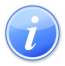 Descripción del Servicio 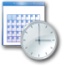 Lugar y Horario de Servicio 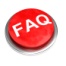 Preguntas Frecuentes